                                                                                                   P 811Q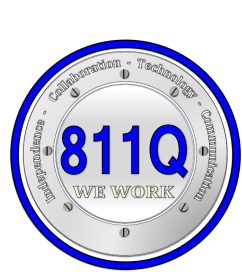 MARATHON SCHOOL61-25 Marathon Parkway		Little Neck, New York, 11362718-224-8060   Fax 718-224-5914www.811Q.weebly.comIndependence-Collaboration-Technology-Communication                                                                                                           Penny C. Ryan					                                     Principal                                                 	                Assistant PrincipalsElementary Offsites: PS 69, P 147, P 822								                      Nicole AvilaIntermediate Offsites: PS/MS 147, IS 227							                                          Diana ParisyHigh School Offsites: Bayside HS, Francis Lewis HS, QHST						                      Katis Romig												  Michel Rueda									September 7, 2017Dear Parents/Guardians:A new regulation, Chancellor’s Regulation A-413, has been passed by the Panel for Educational Policy (PEP).  Each school must develop their own written policy regarding the use of cell phones and other electronic devices on school property that is consistent with the regulation, and must consult with the School Leadership team.The School Leadership Team has met and the plan, on the reverse side of this letter, has been established. Please read it carefully and discuss it with your child. The school will be instructing staff and students on the policy as soon as possible to ensure it is followed consistently.Although we do not foresee any problems arising from this proposed change, it is extremely important for the school community to understand the possession of cell phones, computing devices and portable music and entertainment systems is the sole responsibility of the student possessing them.  Sincerely,Penny RyanPenny RyanPrincipalSCHOOL-BASED POLICY OF PS811Q FOR USE OF CELL PHONES, COMPUTING DEVICES, AND PORTABLE MUSIC AND ENTERTAINMENT SYSTEMS ON SCHOOL PROPERTY  (September, 2017)Students are permitted to bring the following electronic items to school: 1) cell phones; 2) laptops, tablets, iPads and other similar computing devices (“computing devices”); and 3) portable music and entertainment systems, such as iPods, MP3 players, PSP, and Nintendo DS.  Students who choose to bring electronic items to school are fully responsible for the device/system by keeping that item on their person.  PS811Q is not liable for lost, stolen or damaged cellphones, computing devices and portable music and entertainment systems. The use of cell phones, computing devices and portable music and entertainment systems at school is subject to the restrictions below.Cell phones and portable music and entertainment systems may not be turned on or used during the administration of any school quiz, test or examination.  Computing devices may not be turned on or used during the administration of any school quiz, test or examination, except where such use has been explicitly authorized by the school or is contained in an Individualized Education Program or Section 504 Accommodation Plan.Use of cell phones, computing devices, portable music and entertainment systems and other electronic devices during the administration of state standardized examinations is governed by State Education Department Rules.Cell phones, computing devices, and portable music and entertainment systems may not be used in locker rooms or bathrooms.Cell phones, computing devices and portable music and entertainment systems may not be turned on or used during school fire drills or other emergency preparedness exercises.Cell phones may be used as set forth below. During the school day:Cell phones may not be turned on or used while on school property.		Computing devices may be used as set forth below.During the school day: Computing systems may not be turned on or used on school property.Computing systems may not be turned on or used during instructional time, except for instructional and educational purposes with the explicit approval of the teacher.D.      Portable music and entertainment systems may be used as set forth below.  During the school day:Portable music devices and entertainment systems may not be turned on or used while on school property.Portable music devices and entertainment systems may not be turned on or used during instructional time, except for instructional and educational purposes with the explicit approval of the teacher.E.	Confiscation and return of electronic itemsIf a school confiscates a  cell phones, computing devices, and/or portable music and entertainment system for violation of the DOE’s Discipline Code, the school’s policy, Chancellor Regulation A-413, and/or the DOE’s Internet Acceptable Use and Safety Policy (“ISUSP”), the principal/designee must contact the student’s parent.  The first time a school confiscates a cell phone, computing device, portable music or entertainment system, the student’s parent will be contacted and it will be returned to the student at the end of the day. The second time an item is confiscated, the student’s parent will be contacted and it will be returned to the student at the end of the day after entering into a behavioral contract. DisciplineStudents who use cell phones, computing devices, and/or portable music and entertainment system in violation of any provision of the DOE’s Discipline Code, the school’s policy, Chancellor Regulation A-413, and/or the DOE’s Internet Acceptable Use and Safety Policy (“ISUSP”) will be subject to discipline in accordance with the guidance interventions and disciplinary responses set forth in the Discipline Code.